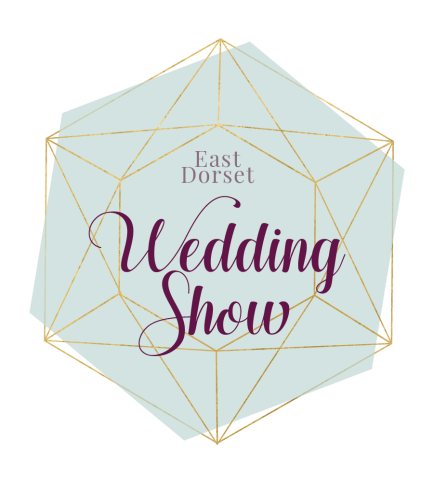 East Dorset Wedding ShowSunday, 8th March 202011:00 – 15:00Corfe Hills School, Broadstone BH18 9BGExhibitor Booking FormPlease select your stand preference below:Your Stand*Performers rates are available to performing musicians, magicians, caricaturists, children’s entertainers** Outside space is available to those offering transportation services, street food style catering, marquees and bell tents, luxury toilet hire – businesses that exclusively operate outside. Show Guides & AdvertisingAs standard, your Business Name, Location & Contact Details will be published in the Show Guide. However, if you wish to showcase your business on a grander scale, you may opt to purchase advertising space in the Show Guide and really stand out to the visiting couples. If you wish to have your advertisement professionally designed, we highly recommend 83 Media – fb: @83Media | e: eleanor@83media.co.uk | w: www.83media.co.uk Banners on Display in Non-Stand LocationEvery venue has some slightly dull space that’s always visible but not usable for exhibitors, why not fill it with one of your roller banners for a little extra exposure?If you opt to display a banner away from your stand, please select below and leave the banner at the Welcome Desk by 10:00 on Show Day where a member of staff will position the banner on your behalf.Business DetailsLeaflets in goodie bags are included as standard in your exhibition fee, if you wish to take advantage of this service, please ensure your leaflets/brochures are posted to;-20 The Knapp | Templecombe | Somerset BA8 0JPBY FRIDAY, 28th FEBRUARY 2020We suggest sending up to 125 leaflets but will send an email closer to the time to remind you. We will not be able to add leaflets to goodie bags on the day.

We look forward to having you exhibit with us! Part of our service includes pre-show social media promotion so if you have any particular images that you would like us to use for this, please email the same to events@lilyandlottie.co.uk 

Please ensure you have read the Terms & Conditions overleaf before returning this form.Upon receipt of this form, we will issue your invoice if we are able to accept your application to exhibit. The invoice may be paid by BACS, details for which will be contained within. Payment must be received in accordance with the terms stated on the invoice, failure to adhere to this will result in your stand being released.Where possible, please return this form electronically, if you are unable to do so please use the postal address listed above.Electronic/typed signature is acceptable if you are unable to print/scanPlease ensure this form is completed and returned promptly as the details are used forstand allocation and entry in the Show Guide.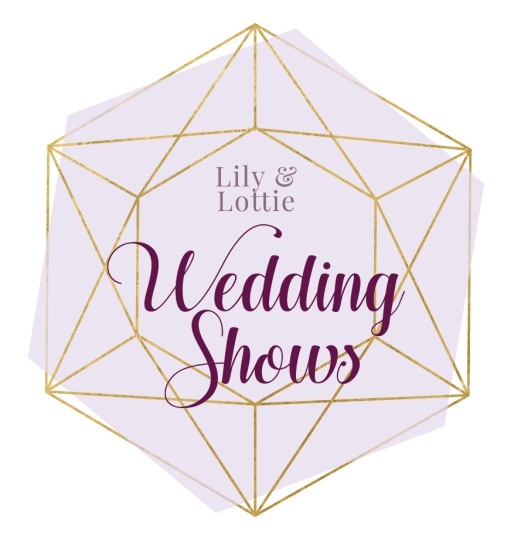 Terms & ConditionsSet up from 08:30am on the day.All exhibitors should arrive no later than 1 hour before opening (10:00am) and have their stand set up and ready 15 minute prior to the event opening. Break down may not commence until 3:15pm.Once unloaded, vehicles must be moved to the designated exhibitor car parking area, to allow convenient parking and access for our visiting couples and ensure that outside exhibitors can set up in a timely manner.Stands must be manned throughout the day.The exhibition fee and completed booking form must be received by Friday, 17th January 2020 at the latest, failure to do so may result in your stand being released and made available to exhibitors on the waiting list.All litter must be taken with you at the end of the day or placed in the bins provided.If exhibiting outside you must set up within the allocated space as per the floorplan, if you are in doubt, you must speak with the marshal upon arrival who will then indicate your pitch position.Outdoor exhibitors of vehicles may bring up to 2 vehicles unless by prior agreement. If outdoor exhibitors also require an indoor space both charges apply. No tables, chairs or electricity are available to outside stands. You are welcome to bring your own furniture and generator but this will not be supplied.Musicians and other creative performance artists qualify for the outside pitch price if they have been invited to play/perform during the fair. Any electrical items brought in by exhibitors must be P.A.T tested for electrical safety. You must ensure any leads/cables do not present a trip hazard and are covered with a suitable non-slip mat, cable tape or ramp as required. If equipment is not P.A.T. tested we will not allow you to plug it in on the day. Any cancellations must be received in writing (email is acceptable). Refunds (less 50% admin fee) may be considered if the space is rebooked and the event is more than 6 months in advance, cancellations with less than 6 months’ notice will not be eligible for a refund. Should you for any reason decide to sell your business or cease trading, your booking may be transferred to the new owner in the event of a sale but no refund will be issued.In the event of the Wedding Show being cancelled unexpectedly (i.e. due to inclement weather, venue damage or any other unforeseen circumstance), you will be offered an alternative, future date. If the Wedding Show cannot be rearranged in good time, your booking will transfer to the next season’s Wedding Show. If you refuse both the rearranged date and the next season’s Wedding Show date, you will not be offered a further date and no refund will be issued.Bookings are not assignable to any third party.Lily & Lottie Wedding Shows accept no responsibility for loss or damage to any property left on the site. We cannot guarantee that you will be the only provider of your service category at the show but we are keen to promote diversity so aim to keep a good distinction between styles and products whenever possible.You may only market services stated on the booking form, you may not display marketing material of any kind for any other service, nor business, that has not been agreed by Lily & Lottie Wedding Shows. The issue of your invoice is deemed acceptance of the stated service(s) by Lily & Lottie Wedding Shows.Stands are assigned by Lily & Lottie Wedding Shows to promote an equal and fair distribution of suppliers throughout the show based on the services offered by each company. For this reason, we are unable to amend the exhibitor layout plan once released.Leaflets and brochures for inclusion in the goodie bags are free of charge for companies that have booked a stand at the respective event but in order to be included, must be received by Lily & Lottie no later than Friday, 28th February 2020. All exhibitors that have booked will receive an email before this date with the postal address to which they should send all goodie bag items.Double (16ft) StandDouble (16ft) StandSingle (8ft) StandSingle (8ft) StandHalf (4ft) StandHalf (4ft) Stand*Performers (8ft) Stand*Performers (8ft) Stand**Outside Space**Outside Space£175.00£175.00£99.00£99.00£60.00£60.00£55.00£55.00£55.00£55.00Please indicate your selectionPlease indicate your selectionPlease indicate your selectionPlease indicate your selectionPlease indicate your selectionPlease indicate your selectionPlease indicate your selectionPlease indicate your selectionPlease indicate your selectionPlease indicate your selectionSpace OnlySpace OnlySpace OnlySpace OnlySpace Only
2 x 6ft Tables1 x 6ft Table1 x 3ft Table1 x 3ft TableSpace Only
1 x 6ft TableTables Not AvailableTables Not AvailableElectricity:Y / NElectricity:Y / NElectricity:Y / NElectricity:Y / NElectricity Not Available
(you are welcome to bring a generator if required for your business)Electricity Not Available
(you are welcome to bring a generator if required for your business)Number of Chairs:Number of Chairs:Number of Chairs:Number of Chairs:Chairs Not AvailableChairs Not Available¼ Page Advert - 74 x 105 mm Portrait¼ Page Advert - 74 x 105 mm Portrait½ Page Advert - 105 x 148 mm Landscape½ Page Advert - 105 x 148 mm LandscapeFull Page Advert - 148 x 210 mm PortraitFull Page Advert - 148 x 210 mm PortraitPlease indicate your selectionPlease indicate your selectionPlease indicate your selectionPlease indicate your selectionPlease indicate your selectionPlease indicate your selectionPrint Ready Artwork Supplied £18.50Y / NPrint Ready Artwork Supplied £30Y / NPrint Ready Artwork Supplied £50Y / NStandard Roller Banner – up to 850mmStandard Roller Banner – up to 850mmWide Roller Banner – over 850mmWide Roller Banner – over 850mmSingle Banner - £7.50Single Banner - £10Business Name:Contact Name:Role Within Business:Telephone Number:Website:Email:Town Where Based:Service You Will Display:Social MediaSocial MediaSocial MediaFacebook:  Y   /  NTwitter:  Y   /  NInstagram:  Y   /  NThe below is not published in the Show Guide and only used for our correspondence & informationThe below is not published in the Show Guide and only used for our correspondence & informationThe below is not published in the Show Guide and only used for our correspondence & informationPostal Address:Public Liability Insurance Policy Number & ValuePL Insurance Expiration Date            I have read and agree to the terms and conditions attached            I have read and agree to the terms and conditions attachedSigned:Date: 